
Figure 1: Stout Student Association Logo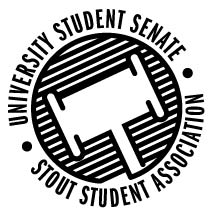 Sustainability Council Meeting Minutes11:15 am Badger room, Memorial Student Center50th Congress, September 16th, 2019Call to OrderRoll CallGuests: Andrew Klavekoske, Mick CashOpen Forum Approval of the Minutes Unfinished Business New Business Select Vice-Chair Appointed Senator LeonhardFinish introductionsUpdatesWater bottle filling stationGet project going as soon as possibleDirector Nadeau is writing a motion and presenting a proposal next week. 9/23 The work request form will only include the costs of a plumberAdditional funds not used comes back to green fee accountBurrito Event: how to sort waste Working with the sustainability office to add additional E-waste table to the activities. Organic beans, rice, and cheese: 200 vegetarian and 30 vegan Event date: October 15th from 11:30 am -1:30 pmHer CampusNo word back from Her Campus Possible experienced volunteers to guide waste pickupNew ideasGeothermal Study on South Campusmutual agreement to proceedEarliest is project date 2023Pros and Cons of Geothermal Discussion about bingo events are being held on campus incorporating sustainability Senator Reed proposed Sustainabingo be the name of the bingo eventImproving move in and move out procedures More bins by outside doors  Optional drop-off and pickup options for students to collect what they needShared governance committeesAnnouncements Adjourn12:13 pmSept. 16th, 2019 Present Absent Excused Director Nadeau XVice Chair Senator LeonhardXSenator SchwitzerXAdvisor RykalX